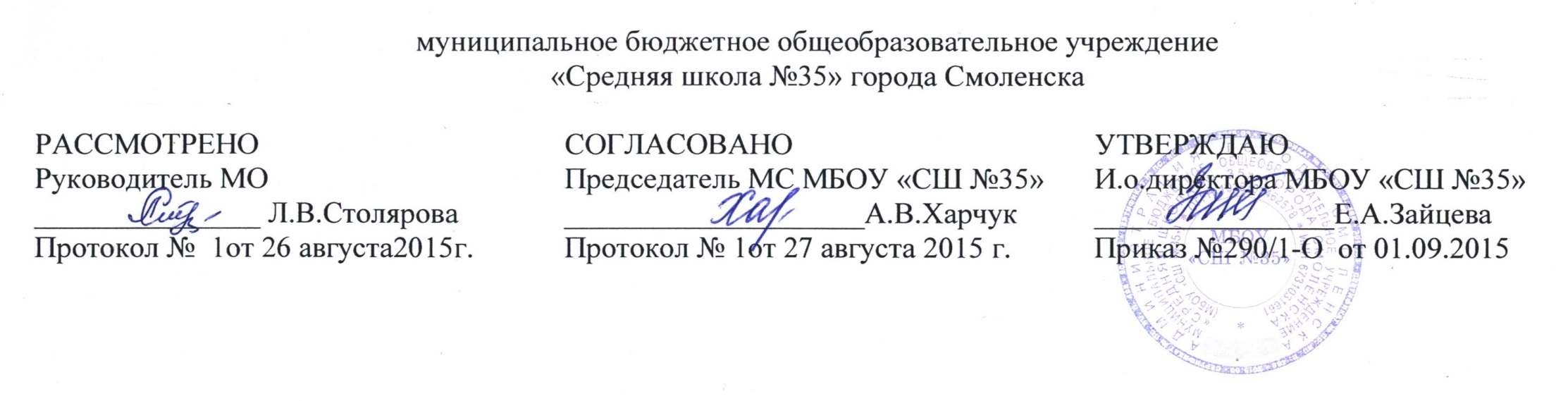 РАБОЧАЯ ПРОГРАММАначального общего образованияпо предмету «Литературное чтение» для 3 класса(УМК «Гармония»)Составитель: Ананьева Н. А., учитель начальных классов 2015Пояснительная запискаРабочая программа по литературному чтению разработана с учётом логики учебного процесса начального образования, метапредметных и внутрипредметных  связей в соответствии с ФГОС начального общего образования, на основе «Программы общеобразовательных учреждений Литературное чтение: Программа. 1-4 классы./ О.В. Кубасова . – Смоленск: Ассоциация 21 век, 2013и на основе « Примерной программы по учебным предметам. Начальная школа». В 2-ч. – М.: Просвещение, 2010.Цели и задачи предметаРечевая деятельность является основным средством познания и коммуникации, поэтому литературное чтение – один из ведущих учебных предметов в системе подготовки младшего школьника, способствующий общему развитию, воспитанию и социализации ребёнка. Успешность изучения курса литературного чтения, входящего в предметную об-ласть «Русский язык», во многом определяет успешность обучения по другим предметам начальной школы. Речевая деятельность (слушание, говорение, чтение, письмо) – это основное доступное всем средство самопознания, самовыражения и развития творческих способностей. Овладение системой языка, навыками речевой деятельности позволяет лучше понять себя и других, овладеть системой нравственных и эстетических ценностей.Целью обучения литературному чтению в начальной школе является формирование:всех видов речевой деятельности младшего школьника (слушание, чтение, говорение, письмо);потребности начинающего читателя в чтении как средстве познания мира и самопознания;читательской компетентности младшего школьника, которая определяется владением техникой чтения, различными видами чтения и способами освоения прочитанного (прослушанного) произведения, умением ориентироваться в книгах и приобретением опыта самостоятельной читательской деятельности;готовности обучающегося к использованию литературы для своего духовно-нравственного, эмоционального и интеллектуального самосовершенствования, а также к творческой деятельности на основе прочитанного.Общая характеристика курсаС целью достижения названных результатов были выработаны принципиальныеподходы к построению учебного курса.Приоритетной задачей предмета «Литературное чтение» является духовно-нравственное воспитание обучающихся, для чего в программу включены художественные произведения, обладающие мощным нравственным и духовным потенциалом: от небольших поучительных басен Эзопа до философской сказочной повести Антуана де Сент-Экзюпери «Маленький принц». Сформировать у детей духовно-нравственные ориентиры помогает не только целенаправленный подбор литературных произведений, но и методический аппарат учебников.С целью реализации принципа преемственности данный курс по литературному чтению для начальной школы дополняют пособия для дошкольников.Учебный материал, реализующий данную программу, подобран в соответствии с рекомендациями ФГОС и отвечает критериям художествен- ной и познавательной ценности, сочетания классики и современности, доступности, тематического и видо-жанрового разнообразия. Он отличается следующими особенностями:• широким видо-жанровым и тематическим диапазоном литературных произведений;• соответствием учебного материала и способов его систематизации ведущим задачам каждого года обучения. (В 1 классе, когда важно вызвать интерес детей к чтению и к урокам чтения, произведения сгруппированы в разделы, тематика которых максимально близка жизненным и читательским интересам первоклассников. Во 2 классе, когда ведущей задачей становится формирование базовых читательских компетенций, литературные произведения систематизированы по методической цели обучения чтению. В 3 классе, поскольку в это время ещё большее, чем прежде, внимание уделяется духовно-нравственному воспитанию детей, в учебнике доминируют разделы с произведениями нравственной тематики. В 4 классе, в большей степени, чем предыдущие, ориентированном на подготовку к дальнейшему систематическому изучению литературы, усилена литературоведческая пропедевтика, в связис чем произведения сгруппированы по видо-жанровой специфике. Таким образом, и учебный материал, и структура учебников направлены на создание благоприятных методических условий формирования приоритетных для каждой ступени обучения компетенций и личностных качеств.)В основе методического аппарата учебников лежит современная практико- и личностно- ориентированная педагогическая технология: методический аппарат программирует процесс обучения, «ведёт» за собой, учит мыслить, включая детей в логику осмысления произведений разных литературных родов и жанров. В большинстве случаев учебники не дают готовых решений, а подводят к нахождению правильных ответов, а значит, к пра- вильному осмыслению прочитанного.Особую группу составляют задания, формирующие универсальные учебные действия учащихся. Методический аппарат содержит материалы для формирования всех видов УУД: личностных и метапредметных (регулятивных, познавательных, коммуникативных) с приоритетом (из-за специфики предмета) развития личностных (прежде всего ценно-смысловых), познавательных и коммуникативных. С целью формирования читательской самостоятельности учащихся с 1 класса регулярно даются задания, привлекающие детей к деятельности с книгами. Во 2 классе этому посвящён специальный раздел «В мире книг». Значительное место в курсе «Литературное чтение» занимают задания творческого характера.Особое место среди них отводится заданиям, организующим обучение словесному творчеству: созданию сочинений, отзывов, аннотаций, стилизаций (небылица, считалка, загадка, сказка) и др.Наиболее существенными особенностями методического аппарата являются:охват всех этапов урока (вопросы, задания и упражнения сопровождают литературное произведение: перед текстом с их помощью осуществляется подготовка к чтению; далее, в том случае, если текст имеет значительный объём, в нём содержатся методические вставки, а именно вопросы и задания, помогающие осмыслить читаемое и прогнозировать дальнейшее развитие сюжета, основной блок вопросов и заданий расположен после текста); таким об- разом методический аппарат окаймляет произведение, направляя восприятие и вырабатывая привычку к чтению-диалогу, чтению-размышлению, чтению- изучению, то есть формируя правильный тип читательской деятельности);обеспечение методической поддержкой трёх основных направлений в обучении чтению: совершенствование техники чтения, обучение работе с текстами разной специфики и формирование умения ориентироваться в мире книг;систематичность в формировании читательских компетенций, то есть постепенное нарастание сложности заданий и большая самостоятельность детей при их выполнении;сопровождение наиболее трудных и новых заданий вспомогательными методическими материалами, помогающими их выполнить: пояснениями, советами, памятками (например, учебники содержат памятки с алгоритмами для составления выборочного и краткого пересказов, проведения драматизации, составления диафильма, осуществления виртуальной экранизации прочитанного, составления аннотации, создания читательского отзыва, сочинения рассказа по картине, подготовки и проведения презентации).Таким образом, методический аппарат учебников и пособий данного учебного курса предоставляет конкретную методическую помощь в освоении заявленных в программе читательских компетенций и разнообразных способов деятельности на основе прочитанного, в том числе обобщённых способов учебной деятельности. Несмотря на то что методический аппарат соответствует возрастным возможностям детей, с целью организации разноуровневого подхода к обучению выделены задания повышенной сложности, необязательные для выполнения, что позволяет предотвратить перегрузку учащихся.Место предмета в учебном планеНа изучение литературного чтения в 3классеотводится 4ч в неделю. Всего 136 часов за год.Ценностные ориентиры  содержания учебного предметаПоскольку стандарты нового поколения опираются на деятельностную парадигму образования, постулирующую в качестве цели образования развитие личности учащегося на основе освоения им способов деятельности, данная программа ориентирована на реализацию коммуникативно-деятельностного подхода к обучению чтению.В связи с этим концептуальной особенностью данного курса является осознанная установка на дистанционное (посредством чтения текста) общение с писателем.Отсюда вытекают базовые позиции курса «Литературное чтение»:обеспечение мотивационной стороны (желание вступить в общение с писателем посредством чтения);внимание к личности писателя;бережное отношение к авторскому замыслу, реализовавшемуся в отборе, трактовке содержания и придании ему той или иной литературной формы;наличие ответного коммуникативного акта, выраженного в оценке и интерпретации полученной информации (эмоциональной, интеллектуальной, эстетической).Для успешной реализации модели общения «АВТОР-ТЕКСТ-ЧИТАТЕЛЬ» необходимо решение комплекса личностных, метапредметных и предметных задач.Личностные, метапредметные и предметные результаты освоения учебного предметаПрограмма обеспечивает достижение обучающимися3 класса следующих личностных, метапредметных и предметных результатов.Личностные результатыФормировать у обучающихся позитивное отношения к действительности.Формировать у детей самоуважения и эмоционально-положительного отношения к себе, готовность выражать и отстаивать свою позицию, самокритичность.Развивать жизненный оптимизм, целеустремлённость и настойчивость в достижении целей.Обучать ориентировке в мире нравственных, социальных и эстетических ценностей.Формировать гражданскую идентичность личности, осознание учеником себя гражданином российского общества, уважающим историю своей Родины.Формировать привычки к рефлексии.Совершенствовать эмоциональную сферу (восприимчивость, чуткость).Формировать готовность к сотрудничеству с другими людьми, дружелюбие, коллективизм.Развивать мышление, внимание, память.Развивать творческое отношения к действительности и творческие способности.МетапредметныерезультатыРегулятивные УУДпонимать и принимать учебную задачу;использовать определённые учителем (учебником) ориентиры действия;прогнозировать;осуществлять последовательность действий в соответствии с инструкцией,устной или письменной; осуществлять самоконтроль при чтении.Познавательные УУДпонимать прочитанное;находить в тексте нужные сведения (выборочное чтение);выявлять непонятные слова, интересоваться их значением;выделять главное; составлять небольшой план;ориентироваться в книге по обложке, титульному листу, аннотации и по содержанию (оглавлению);ориентироваться в книгах;устанавливать элементарную логическую причинно-следственную связь событий и действий героев произведения;выполнять действия анализа, выявляя подтекст и идею произведения;сравнивать персонажей одного произведения и разных произведений по заданным критериям;выдвигать гипотезы в процессе прогнозирования читаемого;анализировать особенности языкового оформления текста;ранжировать книги и произведения; обосновывать свои утверждения.Коммуникативные УУДсогласовывать свои действия с партнёром;уметь и желать участвовать в коллективной беседе, соблюдая основные правила общения на уроке;готовность оказать помощь товарищу;способность к созданию небольшого текста по образцу или по иллюстрации;выражать свои мысли в соответствии с задачами и условиями коммуникации,владеть (на определённом программой уровне) монологической и диалогической формами речи.Предметные результатыФормировать положительную мотивацию к чтению.Создать условия для получения детьми эстетического удовольствия от чтения художественной литературы.Развивать воссоздающее воображение.Обогащать читательский опыта посредством накопления и систематизации литературных впечатлений, разнообразных по эмоциональной окраске, тематике, видо-жанровой специфике.Обучать работе с книгой в единстве ее текстового и внетекстового  содержания.Совершенствовать навык чтения.Формировать умение вступать в дистанционное общение с автором литературного произведения и осознавать  отношение  писателя к тому, о чем и о ком он написал.Развивать способности к осознанию и словесному выражению своего отношения к тому, о чем и как написано  литературное произведение.Обучать основам литературного анализа художественных произведений разной видо-жанровой принадлежности.Изучать элементарные литературоведческие понятия, позволяющие ориентироваться в доступном круге чтения.Формировать  умения определять   художественную ценность литературного произведения и анализировать средства выразительности (на доступном уровне).Обучать умению различать художественный и познавательный тексты и адекватно читать литературное произведение в соответствии с его особенностями.Формировать умения находить информацию в словарях, справочниках и энциклопедиях, в Интернете.Развивать способности сравнивать искусство слова с другими видами искусства (живописью, театром, кино, музыкой).Содержание курсаВиды речевой деятельностиАудирование (слушание)Адекватное понимание содержания звучащей речи, умение отвечать на вопросы по содержанию услышанного произведения; осознание цели и определение последовательности построения речевого высказывания. Умение задавать вопрос по услышанному научно-популярному и художественному произведению.ЧтениеЧтение вслухОсмысленное, правильное, беглое, выразительное чтение с соблюдением орфоэпических и интонационных норм.Чтение про себяОсознание при чтении про себя смысла доступных по объёму и жанру произведений. Выбор вида чтения (просмотровое,ознакомительное, поисковое/выборочное, творческое, изучающее). Умение находить в тексте необходимую информацию.Работа с разными видами текстаОбщее представление о разных видах текстов – художественных, учебных, научно-популярных – и их сравнение. Определение целей и задач создания этих видов текста.Прогнозирование содержания книги перед чтением и в процессе чтения.Определение темы текста, главной мысли.Деление текста на смысловые части, их озаглавливание.Составление вербального плана.Участие в коллективном обсуждении: умение отвечать на вопросы, выступать по теме, слушать выступления товарищей, дополнять ответы по ходу беседы, используя текст. Привлечение справочных и иллюстративно-изобразительных материалов.Работа с текстом художественного произведенияПонимание заглавия произведения.Понимание содержания текста и его подтекста; выявление отношения автора к тому, о чём идёт речь, и осознание собственного отношения к тому, что и как написано. Подробная характеристика героя произведения с использованием художественно-выразительных средств из прочитанного текста. Выявление причины поступка персонажа. Сопоставление поступков героев по аналогии или по контрасту. Выявление авторского отношения к герою.Характеристика исторического героя – защитника Родины. Осознание понятия «Родина». Проявление характера в поступках: преодоление собственных недостатков, воспитание нравственных принципов.Соотношение содержания произведения с теми языковыми и композиционными средствами, с помощью которых оно выражено автором. Определение особенностей художественного текста: своеобразие выразительных средств языка (синтаксическое построение предложений, единство или контрастность описаний), жанр, структура (композиция).Составление плана (цитатного, вопросного, в виде самостоятельно сформулированных повествовательных предложений).Самостоятельное воспроизведение текста с использованием выразительных средств языка: последовательное воспроизведение эпизода с использованием специфической для данного произведения лексики, пересказ (подробный, частичный, выборочный, творческий – от другого лица и по изменённому плану), рассказ по иллюстрациям и по репродукциям картин.Описание портрета персонажа и места действия (выбор слов,выражений в тексте, позволяющих составить данное описаниена основе текста).Вычленение и сопоставление эпизодов из разных произведений по общности ситуаций, эмоциональной окраске, характеру поступков героев.Работа с учебными и научно-популярными текстамиПонимание заглавия произведения. Осознание особенностей научно-популярного текста, связанных с передачейинформации. Определение главной мысли текста. Делениетекста на части. Определение микротем. Ключевые (опорные) слова. Построение алгоритма деятельности по воспроизведению текста. Воспроизведение текста с опорой на ключевыеслова, план, схему. Отбор главного в содержании текста. Подробный и выборочный пересказ текста.Библиографическая культураКнига: учебная, художественная, справочная. Книга какособый вид искусства и как источник знаний. Элементы книги.Виды информации в книге: научная, художественная (с опоройна внешние показатели книги, её справочно-иллюстративныйматериал).Типы книг (изданий): книга-произведение, книга-сборник,периодическая печать, справочные издания (справочники,словари, энциклопедии).Составление каталожной карточки.Выбор книг на основе рекомендательного списка, картотеки, открытого доступа к детским книгам в библиотеке.Самостоятельный поиск книг на заданную учителем тему.Говорение (культура речевого общения)Освоение диалога как вида речи. Осознание особенностейдиалогического общения: необходимости понимать, отвечатьи самостоятельно задавать вопросы по тексту; выслушивать,не перебивая, собеседника и в вежливой форме высказыватьсвою точку зрения по обсуждаемому произведению (учебному,научно-популярному, художественному).Использование норм речевого этикета в условиях как учебного, так и внеучебного общения.Освоение монолога как формы речевого высказывания: отбор и использование изобразительно-выразительных средствязыка для создания собственного устного высказывания.Отражение основной мысли текста в высказывании.Передача впечатлений от повседневной жизни, литературного и живописного произведения в виде описания, рассуждения, повествования. Построение плана собственного высказывания.Устное сочинение как продолжение прочитанного произведения, рассказ по иллюстрациям и репродукциям картин,на заданную тему, по аналогии с прочитанным. Письмо (культура письменной речи)Практическое освоение обучаемыми некоторых типовписьменной речи (на основе осмысления художественногопроизведения): текст-повествование, текст-описание, текст-рассуждение. Создание собственных письменных высказываний: эссе, рассказ по картине, отзыв, аннотация.Соблюдение норм письменной речи. Соответствие содержания заголовку, последовательность изложения, использованиев письменной речи выразительных средств языка.Круг чтенияВ третьем классе на первый план выходят следующие задачи:приобщение детей к основам литературы как искусства слова исоздание при этом условий для постижения ребёнком окружающего мира и самого себя. В силу этого круг чтения третьеклассников весьма широк: фольклорные и литературные художественныепроизведения разных жанров, традиционно входящие в чтениеучащихся младшего школьного возраста, и познавательныетексты (очерки), систематизированные по темам. Учащимся предлагаются литературные произведения разных стран и народов, большую часть которых составляют произведениярусской литературы.Тематическое планированиеПЛАНИРУЕМЫЕ РЕЗУЛЬТАТЫ ОСВОЕНИЯ ПРОГРАММЫК концу 3класса курса «Литературное чтение» будет обеспечена готовность обучающихся к дальнейшему образованию, достигнут необходимый уровень их читательской компетентности, литературного и речевого развития.Обучающиеся 3 класса научатся:осознавать значимость чтения для своего развития, для успешного обучения по другим предметам и дальнейшей жизни;читать осознанно, правильно, бегло и выразительно доступные по содержанию и объёму произведения;применять различные способы чтения (ознакомительное, творческое, изучающее, поисковое/выборочное, просмотровое);полноценно воспринимать (при чтении вслух и про себя, при прослушивании) художественную литературу, получая от этого удовольствие; эмоционально отзываться на прочитанное;знанию основных моральных норм;ориентироваться в нравственном содержании прочитанного, оценивать поступки персонажей с точки зрения общепринятых морально-этических норм;работать с литературным текстом в соответствии с его эстетической и познавательной сущностью;определять авторскую позицию и высказывать своё отношение к герою и его поступкам;характеризовать героев;устанавливать причинно-следственные связи и определять жанр, тему и главную мысль произведения;находить в художественном произведении различные средства языковой выразительности (сравнение, олицетворение, эпитет, художественный повтор, звукопись) и понимать их роль в текстевыделять основные элементы сюжета, определять их роль в развитии действия;отличать поэтический текст от прозаического;распознавать основные жанровые особенности фольклорных форм (сказки, загадки, пословицы, небылицы, считалки, песни, скороговорки и др.);соотносить произведения с изученными жанрами художественной литературы (миф, былина, рассказ, повесть, литературная сказка, стихотворение, басня), основываясь на их признаках;владеть алгоритмами основных учебных действий по анализу и интерпретации художественных произведений;делить текст на части, озаглавливать их; составлять простой план;цитировать (устно);передавать содержание прочитанного или прослушанного текста в виде пересказа (полного, выборочного, краткого) с учётом специфики художественного, научно-популярного, учебного текстов;высказывать собственное мнение и обосновывать его фактами из текста;вести диалог в различных коммуникативных ситуациях, соблюдая правила речевого этикета;определять порядок действий при поиске и выборе книги, при поисковом чтении, при подготовке к обсуждению или выступлению, при заучивании наизусть;создавать собственные небольшие тексты (повествование, описание, рассуждение) на основе художественногопроизведения, репродукций картин художников, по серии иллюстраций к произведению или на основе личного опыта;осуществлять поиск необходимой информации в художественном, учебном, научно-популярном текстах;ориентироваться в специфике научно-популярного и учебного текста и использовать полученную информацию в практической деятельности;пользоваться алфавитным каталогом;ориентироваться в отдельной книге и в группе книг, представленной в детской библиотеке;пользоваться справочно-энциклопедическими изданиями.Обучающиеся 3 класса получат возможность научиться:осознавать основные духовно-нравственные ценности человечества;воспринимать окружающий мир в его единстве и многообразии;применять в учебной и в реальной жизни доступные для освоения в данном возрасте личностные и регулятивные универсальные учебные действия;испытывать чувство гордости за свою Родину, народ и историю;уважать культуру народов многонациональной  России и других стран;бережно и ответственно относиться к окружающей природе;воспринимать художественную литературу как вид искусства;соотносить литературу с другими видами искусства;испытывать эстетические чувства в процессе знакомства с мировой и отечественной художественной литературой;определять сходство и различие произведений разных жанров;осознанно выбирать виды чтения (творческое, ознакомительное, изучающее, поисковое, просмотровое) в зависимости от цели чтения; использовать полученную при чтении научно-популярного и учебного текста информацию в практической деятельности;выступать перед знакомой аудиторией с небольшими сообщениями;высказывать и пояснять свою точку зрения;применять правила сотрудничества;работать со словом (распознавать прямое и переносное значение слова, его многозначность), целенаправленно пополнять свой словарный запас;находить в художественном произведении такие средства языковой выразительности, как метафора и гипербола, понимать их роль в тексте;понимать особенности изучаемых типов композиции;выделять в тексте опорные (ключевые) слова;цитировать (письменно);осуществлять такие формы творческой интерпретации текста, как составление диафильма, воображаемая экранизация;писать изложения;создавать прозаический или поэтический текст по аналогии с авторским текстом, используя средства художественной выразительности (в том числе из текста);делать устную презентацию книги (произведения);пользоваться тематическим (систематическим) каталогом;работать с детской периодикой;расширять свой читательский кругозор и приобретать дальнейший опыт самостоятельной читательской деятельности.Рекомендуемыми способами оценивания результативности обучения чтению являются:замер скорости чтения (желательно в скрытой для детей форме);ответы обучающихся на вопросы по содержанию, структуре, языковому оформлению и жанровой принадлежности литературных произведений;выразительность чтения (умение передать общий характер текста с помощью интонационных средств – мелодики, темпоритма, пауз, логических ударений, громкости и эмоциональной окраски голоса);выполнение заданий на составление плана, пересказа, собственного высказывания;выполнение заданий по ориентировке в книгах;наблюдение учителя за продуктивностью участия детей в коллективной творческой деятельности (в составлении книжных выставок, конкурсах чтецов, драматизации, воображаемой экранизации и т. п.);наблюдение учителя за соблюдением обучающимися правил коллективной и групповой работы;наблюдение за читательской деятельностью учащихся;анализ читательского дневника;анализ отзывов учащихся о прочитанном, аннотаций, презентаций;анализ творческих работ учащихся (в том числе входящих в рабочие тетради и в хрестоматии).УЧЕБНО – МЕТОДИЧЕСКОЕ ОБЕСПЕЧЕНИЕ ОБРАЗОВАТЕЛЬНОГО ПРОЦЕССАУчебно – методические средства обученияНормативные документыФедеральный закон от 29.12.2012 г. №273-ФЗ «Об образовании в Российской Федерации»Федеральный государственный образовательный стандарт начального общего образования. – М.: Просвещение, 2011.Примерная основная образовательная программа образовательного учреждения. (Одобрена решением федерального учебно-методического объединения по общему образованию (протокол от 8 апреля . № 1/15). Режим доступа: http://минобрнауки.рфПримерные программы по учебным предметам. Начальная школа. В 2-ч. – М.: Просвещение, 2010.Печатные изданияДля учителя:«Программы общеобразовательных учреждений Литературное чтение: Программа. 1-4 классы./ О.В. Кубасова . – Смоленск: Ассоциация 21 век, 2013.Кубасова О. В. Методические рекомендации к учебнику для 3 класса. – Смоленск: Ассоциация XXI век, 2011 и послед.Для обучающихся:Кубасова О. В. Учебник по литературному чтению для 3 класса. В 4 ч. – 2012 и послед.  Издательство: «Ассоциация ХХI век», Смоленск.Кубасова О. В. Литературное чтение: Рабочая тетрадь к учебнику для 3 класса. В 2 ч. – 2012 и послед. Издательство: «Ассоциация ХХI век», Смоленск.Электронные образовательные ресурсыОбразовательной системы «Гармония» http://www.umk-garmoniya.ru/index.phpУМК«Гармония»: Презентации http://www.umk-garmoniya.ru/about/present.php№ п/пРазделыКол-во часовОсновные виды деятельности учащихся (УУД)1.Труд человека кормит, а лень портит.12Личностные качества: положительная мотивация к обучению в школе, к урокам литературного чтения, к выбору и чтению книг; размышление о смысле жизни (смыслообразование);нравственно-этическая ориентация; формирование основ гражданской идентичности;уважение культуры народов многонациональной России и других стран;формирование эстетических чувств и представлений;формирование экологического сознания;развитие рефлексии, эмпатии и эмоционально-личностной децентрации;культивирование дружеского отношения к другим детям. Регулятивные УУД: понимать и принимать учебную задачу; использовать определённые учителем (учебником) ориентиры действия; планировать свою деятельность по выполнению задания;прогнозировать;осуществлять последовательность действий в соответствии с инструкцией или с собственным планом;осуществлять самоконтроль при выполнении упражнений в чтении, при чтении произведения и при выполнении заданий к текстам; вносить коррективы в свою деятельность;оценивать результаты своей деятельности и деятельности одноклассников;вырабатывать способность к волевойсаморегуляции.Познавательные УУД:понимать прочитанное, находить в тексте нужные сведения (выборочное чтение);выявлять непонятные слова, интересоваться их значением, пользоваться толковыми и энциклопедическими словарями для школьников, определять смысл слова по контексту;выделять главное;составлять план;ориентироваться в отдельной книге и в мире детских книг;использовать полученную при чтении информацию в практической деятельности (П-1.);выдвигать гипотезы (в процессе прогнозирования читаемого); устанавливать элементарную логическую причинно-следственную связь событий и действий героев произведения;выполнять действия анализа, характеризуя персонажей, выявляя подтекст и идею произведения; сравнивать персонажей одного произведения и разных произведений по заданным критериям;сравнивать произведения; анализировать особенности языкового оформления текста;подводить под понятие при определении типа текста, вида произведения и языковых особенностей;синтезировать прочитанное при выполнении заданий творческого характера;обобщать прочитанное; ранжировать книги и произведения;обосновывать свои утверждения; решать учебные проблемы, поставленные совместно с учителем (П-2.).Коммуникативные УУД: согласовывать свои действия с партнёром;уметь и желать участвовать в коллективной беседе, соблюдая основные правила общения на уроке; готовность оказать помощь товарищу; пересказывать прочитанное подробно, выборочно, творчески;создавать небольшой текст (повествование, описание, рассуждение);выражать свои мысли в соответствии с задачами и условиями коммуникации, владеть (на определённом программой уровне) монологической и диалогической формами речи.2.Мудрец отличен от глупца тем, что он мыслит до конца.8Личностные качества: положительная мотивация к обучению в школе, к урокам литературного чтения, к выбору и чтению книг; размышление о смысле жизни (смыслообразование);нравственно-этическая ориентация; формирование основ гражданской идентичности;уважение культуры народов многонациональной России и других стран;формирование эстетических чувств и представлений;формирование экологического сознания;развитие рефлексии, эмпатии и эмоционально-личностной децентрации;культивирование дружеского отношения к другим детям. Регулятивные УУД: понимать и принимать учебную задачу; использовать определённые учителем (учебником) ориентиры действия; планировать свою деятельность по выполнению задания;прогнозировать;осуществлять последовательность действий в соответствии с инструкцией или с собственным планом;осуществлять самоконтроль при выполнении упражнений в чтении, при чтении произведения и при выполнении заданий к текстам; вносить коррективы в свою деятельность;оценивать результаты своей деятельности и деятельности одноклассников;вырабатывать способность к волевойсаморегуляции.Познавательные УУД:понимать прочитанное, находить в тексте нужные сведения (выборочное чтение);выявлять непонятные слова, интересоваться их значением, пользоваться толковыми и энциклопедическими словарями для школьников, определять смысл слова по контексту;выделять главное;составлять план;ориентироваться в отдельной книге и в мире детских книг;использовать полученную при чтении информацию в практической деятельности (П-1.);выдвигать гипотезы (в процессе прогнозирования читаемого); устанавливать элементарную логическую причинно-следственную связь событий и действий героев произведения;выполнять действия анализа, характеризуя персонажей, выявляя подтекст и идею произведения; сравнивать персонажей одного произведения и разных произведений по заданным критериям;сравнивать произведения; анализировать особенности языкового оформления текста;подводить под понятие при определении типа текста, вида произведения и языковых особенностей;синтезировать прочитанное при выполнении заданий творческого характера;обобщать прочитанное; ранжировать книги и произведения;обосновывать свои утверждения; решать учебные проблемы, поставленные совместно с учителем (П-2.).Коммуникативные УУД: согласовывать свои действия с партнёром;уметь и желать участвовать в коллективной беседе, соблюдая основные правила общения на уроке; готовность оказать помощь товарищу; пересказывать прочитанное подробно, выборочно, творчески;создавать небольшой текст (повествование, описание, рассуждение);выражать свои мысли в соответствии с задачами и условиями коммуникации, владеть (на определённом программой уровне) монологической и диалогической формами речи.3.«Унылая пора! Очей очарованье!..»6Личностные качества: положительная мотивация к обучению в школе, к урокам литературного чтения, к выбору и чтению книг; размышление о смысле жизни (смыслообразование);нравственно-этическая ориентация; формирование основ гражданской идентичности;уважение культуры народов многонациональной России и других стран;формирование эстетических чувств и представлений;формирование экологического сознания;развитие рефлексии, эмпатии и эмоционально-личностной децентрации;культивирование дружеского отношения к другим детям. Регулятивные УУД: понимать и принимать учебную задачу; использовать определённые учителем (учебником) ориентиры действия; планировать свою деятельность по выполнению задания;прогнозировать;осуществлять последовательность действий в соответствии с инструкцией или с собственным планом;осуществлять самоконтроль при выполнении упражнений в чтении, при чтении произведения и при выполнении заданий к текстам; вносить коррективы в свою деятельность;оценивать результаты своей деятельности и деятельности одноклассников;вырабатывать способность к волевойсаморегуляции.Познавательные УУД:понимать прочитанное, находить в тексте нужные сведения (выборочное чтение);выявлять непонятные слова, интересоваться их значением, пользоваться толковыми и энциклопедическими словарями для школьников, определять смысл слова по контексту;выделять главное;составлять план;ориентироваться в отдельной книге и в мире детских книг;использовать полученную при чтении информацию в практической деятельности (П-1.);выдвигать гипотезы (в процессе прогнозирования читаемого); устанавливать элементарную логическую причинно-следственную связь событий и действий героев произведения;выполнять действия анализа, характеризуя персонажей, выявляя подтекст и идею произведения; сравнивать персонажей одного произведения и разных произведений по заданным критериям;сравнивать произведения; анализировать особенности языкового оформления текста;подводить под понятие при определении типа текста, вида произведения и языковых особенностей;синтезировать прочитанное при выполнении заданий творческого характера;обобщать прочитанное; ранжировать книги и произведения;обосновывать свои утверждения; решать учебные проблемы, поставленные совместно с учителем (П-2.).Коммуникативные УУД: согласовывать свои действия с партнёром;уметь и желать участвовать в коллективной беседе, соблюдая основные правила общения на уроке; готовность оказать помощь товарищу; пересказывать прочитанное подробно, выборочно, творчески;создавать небольшой текст (повествование, описание, рассуждение);выражать свои мысли в соответствии с задачами и условиями коммуникации, владеть (на определённом программой уровне) монологической и диалогической формами речи.4.Много хватать — своё потерять.4Личностные качества: положительная мотивация к обучению в школе, к урокам литературного чтения, к выбору и чтению книг; размышление о смысле жизни (смыслообразование);нравственно-этическая ориентация; формирование основ гражданской идентичности;уважение культуры народов многонациональной России и других стран;формирование эстетических чувств и представлений;формирование экологического сознания;развитие рефлексии, эмпатии и эмоционально-личностной децентрации;культивирование дружеского отношения к другим детям. Регулятивные УУД: понимать и принимать учебную задачу; использовать определённые учителем (учебником) ориентиры действия; планировать свою деятельность по выполнению задания;прогнозировать;осуществлять последовательность действий в соответствии с инструкцией или с собственным планом;осуществлять самоконтроль при выполнении упражнений в чтении, при чтении произведения и при выполнении заданий к текстам; вносить коррективы в свою деятельность;оценивать результаты своей деятельности и деятельности одноклассников;вырабатывать способность к волевойсаморегуляции.Познавательные УУД:понимать прочитанное, находить в тексте нужные сведения (выборочное чтение);выявлять непонятные слова, интересоваться их значением, пользоваться толковыми и энциклопедическими словарями для школьников, определять смысл слова по контексту;выделять главное;составлять план;ориентироваться в отдельной книге и в мире детских книг;использовать полученную при чтении информацию в практической деятельности (П-1.);выдвигать гипотезы (в процессе прогнозирования читаемого); устанавливать элементарную логическую причинно-следственную связь событий и действий героев произведения;выполнять действия анализа, характеризуя персонажей, выявляя подтекст и идею произведения; сравнивать персонажей одного произведения и разных произведений по заданным критериям;сравнивать произведения; анализировать особенности языкового оформления текста;подводить под понятие при определении типа текста, вида произведения и языковых особенностей;синтезировать прочитанное при выполнении заданий творческого характера;обобщать прочитанное; ранжировать книги и произведения;обосновывать свои утверждения; решать учебные проблемы, поставленные совместно с учителем (П-2.).Коммуникативные УУД: согласовывать свои действия с партнёром;уметь и желать участвовать в коллективной беседе, соблюдая основные правила общения на уроке; готовность оказать помощь товарищу; пересказывать прочитанное подробно, выборочно, творчески;создавать небольшой текст (повествование, описание, рассуждение);выражать свои мысли в соответствии с задачами и условиями коммуникации, владеть (на определённом программой уровне) монологической и диалогической формами речи.5.Тайное всегда становится явным.11Личностные качества: положительная мотивация к обучению в школе, к урокам литературного чтения, к выбору и чтению книг; размышление о смысле жизни (смыслообразование);нравственно-этическая ориентация; формирование основ гражданской идентичности;уважение культуры народов многонациональной России и других стран;формирование эстетических чувств и представлений;формирование экологического сознания;развитие рефлексии, эмпатии и эмоционально-личностной децентрации;культивирование дружеского отношения к другим детям. Регулятивные УУД: понимать и принимать учебную задачу; использовать определённые учителем (учебником) ориентиры действия; планировать свою деятельность по выполнению задания;прогнозировать;осуществлять последовательность действий в соответствии с инструкцией или с собственным планом;осуществлять самоконтроль при выполнении упражнений в чтении, при чтении произведения и при выполнении заданий к текстам; вносить коррективы в свою деятельность;оценивать результаты своей деятельности и деятельности одноклассников;вырабатывать способность к волевойсаморегуляции.Познавательные УУД:понимать прочитанное, находить в тексте нужные сведения (выборочное чтение);выявлять непонятные слова, интересоваться их значением, пользоваться толковыми и энциклопедическими словарями для школьников, определять смысл слова по контексту;выделять главное;составлять план;ориентироваться в отдельной книге и в мире детских книг;использовать полученную при чтении информацию в практической деятельности (П-1.);выдвигать гипотезы (в процессе прогнозирования читаемого); устанавливать элементарную логическую причинно-следственную связь событий и действий героев произведения;выполнять действия анализа, характеризуя персонажей, выявляя подтекст и идею произведения; сравнивать персонажей одного произведения и разных произведений по заданным критериям;сравнивать произведения; анализировать особенности языкового оформления текста;подводить под понятие при определении типа текста, вида произведения и языковых особенностей;синтезировать прочитанное при выполнении заданий творческого характера;обобщать прочитанное; ранжировать книги и произведения;обосновывать свои утверждения; решать учебные проблемы, поставленные совместно с учителем (П-2.).Коммуникативные УУД: согласовывать свои действия с партнёром;уметь и желать участвовать в коллективной беседе, соблюдая основные правила общения на уроке; готовность оказать помощь товарищу; пересказывать прочитанное подробно, выборочно, творчески;создавать небольшой текст (повествование, описание, рассуждение);выражать свои мысли в соответствии с задачами и условиями коммуникации, владеть (на определённом программой уровне) монологической и диалогической формами речи.6.«Ежели вы вежливы...»3Личностные качества: положительная мотивация к обучению в школе, к урокам литературного чтения, к выбору и чтению книг; размышление о смысле жизни (смыслообразование);нравственно-этическая ориентация; формирование основ гражданской идентичности;уважение культуры народов многонациональной России и других стран;формирование эстетических чувств и представлений;формирование экологического сознания;развитие рефлексии, эмпатии и эмоционально-личностной децентрации;культивирование дружеского отношения к другим детям. Регулятивные УУД: понимать и принимать учебную задачу; использовать определённые учителем (учебником) ориентиры действия; планировать свою деятельность по выполнению задания;прогнозировать;осуществлять последовательность действий в соответствии с инструкцией или с собственным планом;осуществлять самоконтроль при выполнении упражнений в чтении, при чтении произведения и при выполнении заданий к текстам; вносить коррективы в свою деятельность;оценивать результаты своей деятельности и деятельности одноклассников;вырабатывать способность к волевойсаморегуляции.Познавательные УУД:понимать прочитанное, находить в тексте нужные сведения (выборочное чтение);выявлять непонятные слова, интересоваться их значением, пользоваться толковыми и энциклопедическими словарями для школьников, определять смысл слова по контексту;выделять главное;составлять план;ориентироваться в отдельной книге и в мире детских книг;использовать полученную при чтении информацию в практической деятельности (П-1.);выдвигать гипотезы (в процессе прогнозирования читаемого); устанавливать элементарную логическую причинно-следственную связь событий и действий героев произведения;выполнять действия анализа, характеризуя персонажей, выявляя подтекст и идею произведения; сравнивать персонажей одного произведения и разных произведений по заданным критериям;сравнивать произведения; анализировать особенности языкового оформления текста;подводить под понятие при определении типа текста, вида произведения и языковых особенностей;синтезировать прочитанное при выполнении заданий творческого характера;обобщать прочитанное; ранжировать книги и произведения;обосновывать свои утверждения; решать учебные проблемы, поставленные совместно с учителем (П-2.).Коммуникативные УУД: согласовывать свои действия с партнёром;уметь и желать участвовать в коллективной беседе, соблюдая основные правила общения на уроке; готовность оказать помощь товарищу; пересказывать прочитанное подробно, выборочно, творчески;создавать небольшой текст (повествование, описание, рассуждение);выражать свои мысли в соответствии с задачами и условиями коммуникации, владеть (на определённом программой уровне) монологической и диалогической формами речи.7.«Снег летает и сверкает...»9Личностные качества: положительная мотивация к обучению в школе, к урокам литературного чтения, к выбору и чтению книг; размышление о смысле жизни (смыслообразование);нравственно-этическая ориентация; формирование основ гражданской идентичности;уважение культуры народов многонациональной России и других стран;формирование эстетических чувств и представлений;формирование экологического сознания;развитие рефлексии, эмпатии и эмоционально-личностной децентрации;культивирование дружеского отношения к другим детям. Регулятивные УУД: понимать и принимать учебную задачу; использовать определённые учителем (учебником) ориентиры действия; планировать свою деятельность по выполнению задания;прогнозировать;осуществлять последовательность действий в соответствии с инструкцией или с собственным планом;осуществлять самоконтроль при выполнении упражнений в чтении, при чтении произведения и при выполнении заданий к текстам; вносить коррективы в свою деятельность;оценивать результаты своей деятельности и деятельности одноклассников;вырабатывать способность к волевойсаморегуляции.Познавательные УУД:понимать прочитанное, находить в тексте нужные сведения (выборочное чтение);выявлять непонятные слова, интересоваться их значением, пользоваться толковыми и энциклопедическими словарями для школьников, определять смысл слова по контексту;выделять главное;составлять план;ориентироваться в отдельной книге и в мире детских книг;использовать полученную при чтении информацию в практической деятельности (П-1.);выдвигать гипотезы (в процессе прогнозирования читаемого); устанавливать элементарную логическую причинно-следственную связь событий и действий героев произведения;выполнять действия анализа, характеризуя персонажей, выявляя подтекст и идею произведения; сравнивать персонажей одного произведения и разных произведений по заданным критериям;сравнивать произведения; анализировать особенности языкового оформления текста;подводить под понятие при определении типа текста, вида произведения и языковых особенностей;синтезировать прочитанное при выполнении заданий творческого характера;обобщать прочитанное; ранжировать книги и произведения;обосновывать свои утверждения; решать учебные проблемы, поставленные совместно с учителем (П-2.).Коммуникативные УУД: согласовывать свои действия с партнёром;уметь и желать участвовать в коллективной беседе, соблюдая основные правила общения на уроке; готовность оказать помощь товарищу; пересказывать прочитанное подробно, выборочно, творчески;создавать небольшой текст (повествование, описание, рассуждение);выражать свои мысли в соответствии с задачами и условиями коммуникации, владеть (на определённом программой уровне) монологической и диалогической формами речи.8.Каждый своёполучил.18Личностные качества: положительная мотивация к обучению в школе, к урокам литературного чтения, к выбору и чтению книг; размышление о смысле жизни (смыслообразование);нравственно-этическая ориентация; формирование основ гражданской идентичности;уважение культуры народов многонациональной России и других стран;формирование эстетических чувств и представлений;формирование экологического сознания;развитие рефлексии, эмпатии и эмоционально-личностной децентрации;культивирование дружеского отношения к другим детям. Регулятивные УУД: понимать и принимать учебную задачу; использовать определённые учителем (учебником) ориентиры действия; планировать свою деятельность по выполнению задания;прогнозировать;осуществлять последовательность действий в соответствии с инструкцией или с собственным планом;осуществлять самоконтроль при выполнении упражнений в чтении, при чтении произведения и при выполнении заданий к текстам; вносить коррективы в свою деятельность;оценивать результаты своей деятельности и деятельности одноклассников;вырабатывать способность к волевойсаморегуляции.Познавательные УУД:понимать прочитанное, находить в тексте нужные сведения (выборочное чтение);выявлять непонятные слова, интересоваться их значением, пользоваться толковыми и энциклопедическими словарями для школьников, определять смысл слова по контексту;выделять главное;составлять план;ориентироваться в отдельной книге и в мире детских книг;использовать полученную при чтении информацию в практической деятельности (П-1.);выдвигать гипотезы (в процессе прогнозирования читаемого); устанавливать элементарную логическую причинно-следственную связь событий и действий героев произведения;выполнять действия анализа, характеризуя персонажей, выявляя подтекст и идею произведения; сравнивать персонажей одного произведения и разных произведений по заданным критериям;сравнивать произведения; анализировать особенности языкового оформления текста;подводить под понятие при определении типа текста, вида произведения и языковых особенностей;синтезировать прочитанное при выполнении заданий творческого характера;обобщать прочитанное; ранжировать книги и произведения;обосновывать свои утверждения; решать учебные проблемы, поставленные совместно с учителем (П-2.).Коммуникативные УУД: согласовывать свои действия с партнёром;уметь и желать участвовать в коллективной беседе, соблюдая основные правила общения на уроке; готовность оказать помощь товарищу; пересказывать прочитанное подробно, выборочно, творчески;создавать небольшой текст (повествование, описание, рассуждение);выражать свои мысли в соответствии с задачами и условиями коммуникации, владеть (на определённом программой уровне) монологической и диалогической формами речи.9.Жизнь дана на добрые дела.8Личностные качества: положительная мотивация к обучению в школе, к урокам литературного чтения, к выбору и чтению книг; размышление о смысле жизни (смыслообразование);нравственно-этическая ориентация; формирование основ гражданской идентичности;уважение культуры народов многонациональной России и других стран;формирование эстетических чувств и представлений;формирование экологического сознания;развитие рефлексии, эмпатии и эмоционально-личностной децентрации;культивирование дружеского отношения к другим детям. Регулятивные УУД: понимать и принимать учебную задачу; использовать определённые учителем (учебником) ориентиры действия; планировать свою деятельность по выполнению задания;прогнозировать;осуществлять последовательность действий в соответствии с инструкцией или с собственным планом;осуществлять самоконтроль при выполнении упражнений в чтении, при чтении произведения и при выполнении заданий к текстам; вносить коррективы в свою деятельность;оценивать результаты своей деятельности и деятельности одноклассников;вырабатывать способность к волевойсаморегуляции.Познавательные УУД:понимать прочитанное, находить в тексте нужные сведения (выборочное чтение);выявлять непонятные слова, интересоваться их значением, пользоваться толковыми и энциклопедическими словарями для школьников, определять смысл слова по контексту;выделять главное;составлять план;ориентироваться в отдельной книге и в мире детских книг;использовать полученную при чтении информацию в практической деятельности (П-1.);выдвигать гипотезы (в процессе прогнозирования читаемого); устанавливать элементарную логическую причинно-следственную связь событий и действий героев произведения;выполнять действия анализа, характеризуя персонажей, выявляя подтекст и идею произведения; сравнивать персонажей одного произведения и разных произведений по заданным критериям;сравнивать произведения; анализировать особенности языкового оформления текста;подводить под понятие при определении типа текста, вида произведения и языковых особенностей;синтезировать прочитанное при выполнении заданий творческого характера;обобщать прочитанное; ранжировать книги и произведения;обосновывать свои утверждения; решать учебные проблемы, поставленные совместно с учителем (П-2.).Коммуникативные УУД: согласовывать свои действия с партнёром;уметь и желать участвовать в коллективной беседе, соблюдая основные правила общения на уроке; готовность оказать помощь товарищу; пересказывать прочитанное подробно, выборочно, творчески;создавать небольшой текст (повествование, описание, рассуждение);выражать свои мысли в соответствии с задачами и условиями коммуникации, владеть (на определённом программой уровне) монологической и диалогической формами речи.10.За доброе дело стой смело.9Личностные качества: положительная мотивация к обучению в школе, к урокам литературного чтения, к выбору и чтению книг; размышление о смысле жизни (смыслообразование);нравственно-этическая ориентация; формирование основ гражданской идентичности;уважение культуры народов многонациональной России и других стран;формирование эстетических чувств и представлений;формирование экологического сознания;развитие рефлексии, эмпатии и эмоционально-личностной децентрации;культивирование дружеского отношения к другим детям. Регулятивные УУД: понимать и принимать учебную задачу; использовать определённые учителем (учебником) ориентиры действия; планировать свою деятельность по выполнению задания;прогнозировать;осуществлять последовательность действий в соответствии с инструкцией или с собственным планом;осуществлять самоконтроль при выполнении упражнений в чтении, при чтении произведения и при выполнении заданий к текстам; вносить коррективы в свою деятельность;оценивать результаты своей деятельности и деятельности одноклассников;вырабатывать способность к волевойсаморегуляции.Познавательные УУД:понимать прочитанное, находить в тексте нужные сведения (выборочное чтение);выявлять непонятные слова, интересоваться их значением, пользоваться толковыми и энциклопедическими словарями для школьников, определять смысл слова по контексту;выделять главное;составлять план;ориентироваться в отдельной книге и в мире детских книг;использовать полученную при чтении информацию в практической деятельности (П-1.);выдвигать гипотезы (в процессе прогнозирования читаемого); устанавливать элементарную логическую причинно-следственную связь событий и действий героев произведения;выполнять действия анализа, характеризуя персонажей, выявляя подтекст и идею произведения; сравнивать персонажей одного произведения и разных произведений по заданным критериям;сравнивать произведения; анализировать особенности языкового оформления текста;подводить под понятие при определении типа текста, вида произведения и языковых особенностей;синтезировать прочитанное при выполнении заданий творческого характера;обобщать прочитанное; ранжировать книги и произведения;обосновывать свои утверждения; решать учебные проблемы, поставленные совместно с учителем (П-2.).Коммуникативные УУД: согласовывать свои действия с партнёром;уметь и желать участвовать в коллективной беседе, соблюдая основные правила общения на уроке; готовность оказать помощь товарищу; пересказывать прочитанное подробно, выборочно, творчески;создавать небольшой текст (повествование, описание, рассуждение);выражать свои мысли в соответствии с задачами и условиями коммуникации, владеть (на определённом программой уровне) монологической и диалогической формами речи.11.Кто родителей почитает, тот вовек не погибает.14Личностные качества: положительная мотивация к обучению в школе, к урокам литературного чтения, к выбору и чтению книг; размышление о смысле жизни (смыслообразование);нравственно-этическая ориентация; формирование основ гражданской идентичности;уважение культуры народов многонациональной России и других стран;формирование эстетических чувств и представлений;формирование экологического сознания;развитие рефлексии, эмпатии и эмоционально-личностной децентрации;культивирование дружеского отношения к другим детям. Регулятивные УУД: понимать и принимать учебную задачу; использовать определённые учителем (учебником) ориентиры действия; планировать свою деятельность по выполнению задания;прогнозировать;осуществлять последовательность действий в соответствии с инструкцией или с собственным планом;осуществлять самоконтроль при выполнении упражнений в чтении, при чтении произведения и при выполнении заданий к текстам; вносить коррективы в свою деятельность;оценивать результаты своей деятельности и деятельности одноклассников;вырабатывать способность к волевойсаморегуляции.Познавательные УУД:понимать прочитанное, находить в тексте нужные сведения (выборочное чтение);выявлять непонятные слова, интересоваться их значением, пользоваться толковыми и энциклопедическими словарями для школьников, определять смысл слова по контексту;выделять главное;составлять план;ориентироваться в отдельной книге и в мире детских книг;использовать полученную при чтении информацию в практической деятельности (П-1.);выдвигать гипотезы (в процессе прогнозирования читаемого); устанавливать элементарную логическую причинно-следственную связь событий и действий героев произведения;выполнять действия анализа, характеризуя персонажей, выявляя подтекст и идею произведения; сравнивать персонажей одного произведения и разных произведений по заданным критериям;сравнивать произведения; анализировать особенности языкового оформления текста;подводить под понятие при определении типа текста, вида произведения и языковых особенностей;синтезировать прочитанное при выполнении заданий творческого характера;обобщать прочитанное; ранжировать книги и произведения;обосновывать свои утверждения; решать учебные проблемы, поставленные совместно с учителем (П-2.).Коммуникативные УУД: согласовывать свои действия с партнёром;уметь и желать участвовать в коллективной беседе, соблюдая основные правила общения на уроке; готовность оказать помощь товарищу; пересказывать прочитанное подробно, выборочно, творчески;создавать небольшой текст (повествование, описание, рассуждение);выражать свои мысли в соответствии с задачами и условиями коммуникации, владеть (на определённом программой уровне) монологической и диалогической формами речи.12.Весна идёт, весне дорогу!..9Личностные качества: положительная мотивация к обучению в школе, к урокам литературного чтения, к выбору и чтению книг; размышление о смысле жизни (смыслообразование);нравственно-этическая ориентация; формирование основ гражданской идентичности;уважение культуры народов многонациональной России и других стран;формирование эстетических чувств и представлений;формирование экологического сознания;развитие рефлексии, эмпатии и эмоционально-личностной децентрации;культивирование дружеского отношения к другим детям. Регулятивные УУД: понимать и принимать учебную задачу; использовать определённые учителем (учебником) ориентиры действия; планировать свою деятельность по выполнению задания;прогнозировать;осуществлять последовательность действий в соответствии с инструкцией или с собственным планом;осуществлять самоконтроль при выполнении упражнений в чтении, при чтении произведения и при выполнении заданий к текстам; вносить коррективы в свою деятельность;оценивать результаты своей деятельности и деятельности одноклассников;вырабатывать способность к волевойсаморегуляции.Познавательные УУД:понимать прочитанное, находить в тексте нужные сведения (выборочное чтение);выявлять непонятные слова, интересоваться их значением, пользоваться толковыми и энциклопедическими словарями для школьников, определять смысл слова по контексту;выделять главное;составлять план;ориентироваться в отдельной книге и в мире детских книг;использовать полученную при чтении информацию в практической деятельности (П-1.);выдвигать гипотезы (в процессе прогнозирования читаемого); устанавливать элементарную логическую причинно-следственную связь событий и действий героев произведения;выполнять действия анализа, характеризуя персонажей, выявляя подтекст и идею произведения; сравнивать персонажей одного произведения и разных произведений по заданным критериям;сравнивать произведения; анализировать особенности языкового оформления текста;подводить под понятие при определении типа текста, вида произведения и языковых особенностей;синтезировать прочитанное при выполнении заданий творческого характера;обобщать прочитанное; ранжировать книги и произведения;обосновывать свои утверждения; решать учебные проблемы, поставленные совместно с учителем (П-2.).Коммуникативные УУД: согласовывать свои действия с партнёром;уметь и желать участвовать в коллективной беседе, соблюдая основные правила общения на уроке; готовность оказать помощь товарищу; пересказывать прочитанное подробно, выборочно, творчески;создавать небольшой текст (повествование, описание, рассуждение);выражать свои мысли в соответствии с задачами и условиями коммуникации, владеть (на определённом программой уровне) монологической и диалогической формами речи.13.Любовь – волшебная страна.14Личностные качества: положительная мотивация к обучению в школе, к урокам литературного чтения, к выбору и чтению книг; размышление о смысле жизни (смыслообразование);нравственно-этическая ориентация; формирование основ гражданской идентичности;уважение культуры народов многонациональной России и других стран;формирование эстетических чувств и представлений;формирование экологического сознания;развитие рефлексии, эмпатии и эмоционально-личностной децентрации;культивирование дружеского отношения к другим детям. Регулятивные УУД: понимать и принимать учебную задачу; использовать определённые учителем (учебником) ориентиры действия; планировать свою деятельность по выполнению задания;прогнозировать;осуществлять последовательность действий в соответствии с инструкцией или с собственным планом;осуществлять самоконтроль при выполнении упражнений в чтении, при чтении произведения и при выполнении заданий к текстам; вносить коррективы в свою деятельность;оценивать результаты своей деятельности и деятельности одноклассников;вырабатывать способность к волевойсаморегуляции.Познавательные УУД:понимать прочитанное, находить в тексте нужные сведения (выборочное чтение);выявлять непонятные слова, интересоваться их значением, пользоваться толковыми и энциклопедическими словарями для школьников, определять смысл слова по контексту;выделять главное;составлять план;ориентироваться в отдельной книге и в мире детских книг;использовать полученную при чтении информацию в практической деятельности (П-1.);выдвигать гипотезы (в процессе прогнозирования читаемого); устанавливать элементарную логическую причинно-следственную связь событий и действий героев произведения;выполнять действия анализа, характеризуя персонажей, выявляя подтекст и идею произведения; сравнивать персонажей одного произведения и разных произведений по заданным критериям;сравнивать произведения; анализировать особенности языкового оформления текста;подводить под понятие при определении типа текста, вида произведения и языковых особенностей;синтезировать прочитанное при выполнении заданий творческого характера;обобщать прочитанное; ранжировать книги и произведения;обосновывать свои утверждения; решать учебные проблемы, поставленные совместно с учителем (П-2.).Коммуникативные УУД: согласовывать свои действия с партнёром;уметь и желать участвовать в коллективной беседе, соблюдая основные правила общения на уроке; готовность оказать помощь товарищу; пересказывать прочитанное подробно, выборочно, творчески;создавать небольшой текст (повествование, описание, рассуждение);выражать свои мысли в соответствии с задачами и условиями коммуникации, владеть (на определённом программой уровне) монологической и диалогической формами речи.14.Чудесное – рядом.11Личностные качества: положительная мотивация к обучению в школе, к урокам литературного чтения, к выбору и чтению книг; размышление о смысле жизни (смыслообразование);нравственно-этическая ориентация; формирование основ гражданской идентичности;уважение культуры народов многонациональной России и других стран;формирование эстетических чувств и представлений;формирование экологического сознания;развитие рефлексии, эмпатии и эмоционально-личностной децентрации;культивирование дружеского отношения к другим детям. Регулятивные УУД: понимать и принимать учебную задачу; использовать определённые учителем (учебником) ориентиры действия; планировать свою деятельность по выполнению задания;прогнозировать;осуществлять последовательность действий в соответствии с инструкцией или с собственным планом;осуществлять самоконтроль при выполнении упражнений в чтении, при чтении произведения и при выполнении заданий к текстам; вносить коррективы в свою деятельность;оценивать результаты своей деятельности и деятельности одноклассников;вырабатывать способность к волевойсаморегуляции.Познавательные УУД:понимать прочитанное, находить в тексте нужные сведения (выборочное чтение);выявлять непонятные слова, интересоваться их значением, пользоваться толковыми и энциклопедическими словарями для школьников, определять смысл слова по контексту;выделять главное;составлять план;ориентироваться в отдельной книге и в мире детских книг;использовать полученную при чтении информацию в практической деятельности (П-1.);выдвигать гипотезы (в процессе прогнозирования читаемого); устанавливать элементарную логическую причинно-следственную связь событий и действий героев произведения;выполнять действия анализа, характеризуя персонажей, выявляя подтекст и идею произведения; сравнивать персонажей одного произведения и разных произведений по заданным критериям;сравнивать произведения; анализировать особенности языкового оформления текста;подводить под понятие при определении типа текста, вида произведения и языковых особенностей;синтезировать прочитанное при выполнении заданий творческого характера;обобщать прочитанное; ранжировать книги и произведения;обосновывать свои утверждения; решать учебные проблемы, поставленные совместно с учителем (П-2.).Коммуникативные УУД: согласовывать свои действия с партнёром;уметь и желать участвовать в коллективной беседе, соблюдая основные правила общения на уроке; готовность оказать помощь товарищу; пересказывать прочитанное подробно, выборочно, творчески;создавать небольшой текст (повествование, описание, рассуждение);выражать свои мысли в соответствии с задачами и условиями коммуникации, владеть (на определённом программой уровне) монологической и диалогической формами речи.Всего:136ч